key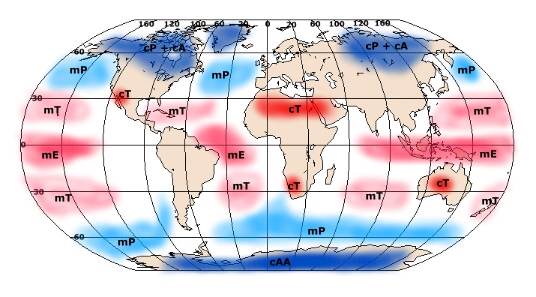 Global Air Mass Originations Map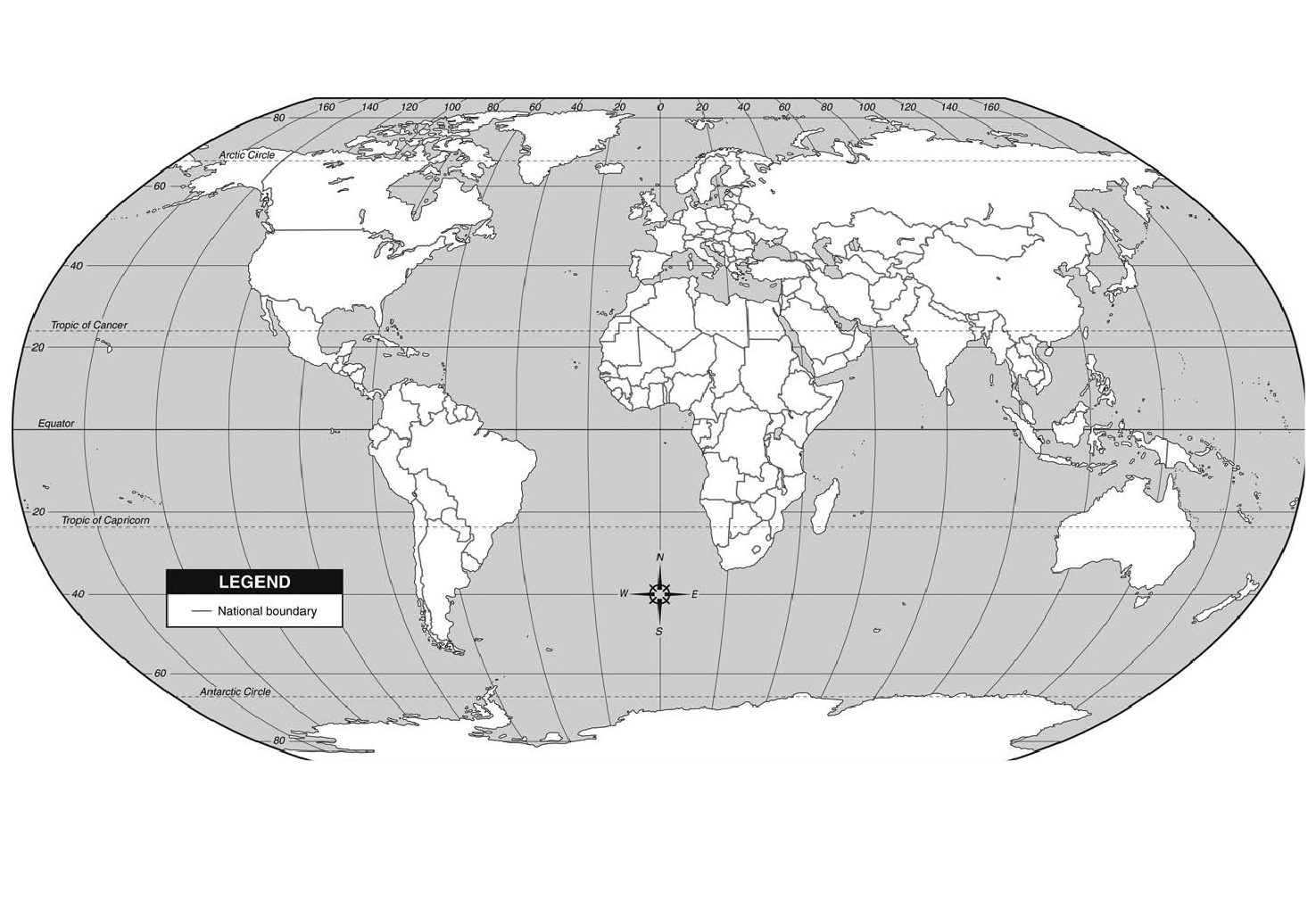 